Wissenswertes über Tiere!Meine große Tierbibliothek	10 Bände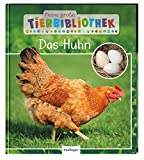 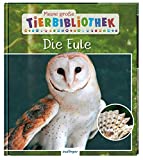 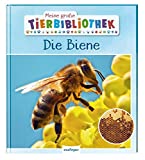 Memo Wissen entdecken 	10 Bände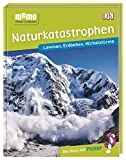 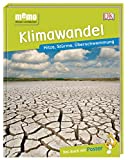 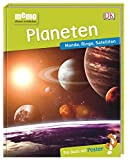 